Serdecznie zapraszamy wszystkie dzieci oraz rodziców do wzięcia udziału w zbiórce darów na rzecz Schroniska dla Bezdomnych Zwierząt, Kraków, ul. Rybna 3. „GWIAZDKA DLA STARSZYCH I CHORYCH ZWIERZAKÓW”2022 W tym roku również chcieliśmy prosić o wypunktowane marki karm. Dla starszych i chorych zwierzaków narażonych na wiele bolesnych chorób pojawiających się wraz z wiekiem (np. niewydolność nerek, problemy z przyswajaniem pokarmu, zwyrodnienia stawów) właściwa dieta, jest niezbędna. Lepsze karmienie to dłuższe zdrowie, a co za tym idzie większa szansa na znalezienie nowego kochającego domu. Tylko dzięki Waszej pomocy możemy lepiej zadbać o te najbardziej potrzebujące psy i koty. Mamy nadzieje, że jak zawsze pomimo wprowadzonych zmian będziecie ze zwierzakami !!!Za wszystkie przekazane dary jeszcze raz serdecznie dziękujemy i liczymy na sukces akcji również w tym roku.PREFEROWANE MARKI KARM:Animonda, Applaws, Acana, Arion, Belcando, Bozita, Brit, Carnilove, Concept for life, Cosma, catz finefood, Dolina Noteci, Dog Chow, Eukanuba, Farmina, Felix, Feringa, Fitmin, Hill's, Happy Dog, Gourmet Gold, Josera, Lukullus, Miamor, Mac's, Purina, Pro Plan, Purizon, Rinti, Royal Canin, Rocco, Sanabelle, Smila, Sheba, Orijen, Taste of the Wild, Terra Canis, Wild Freedom.Przyjmujemy również koce, ręczniki oraz zabawki. Dary składamy do pojemników. Zbiórka trwa do 23 grudnia 2022r.                                                Koordynator akcji: Katarzyna Olesińska 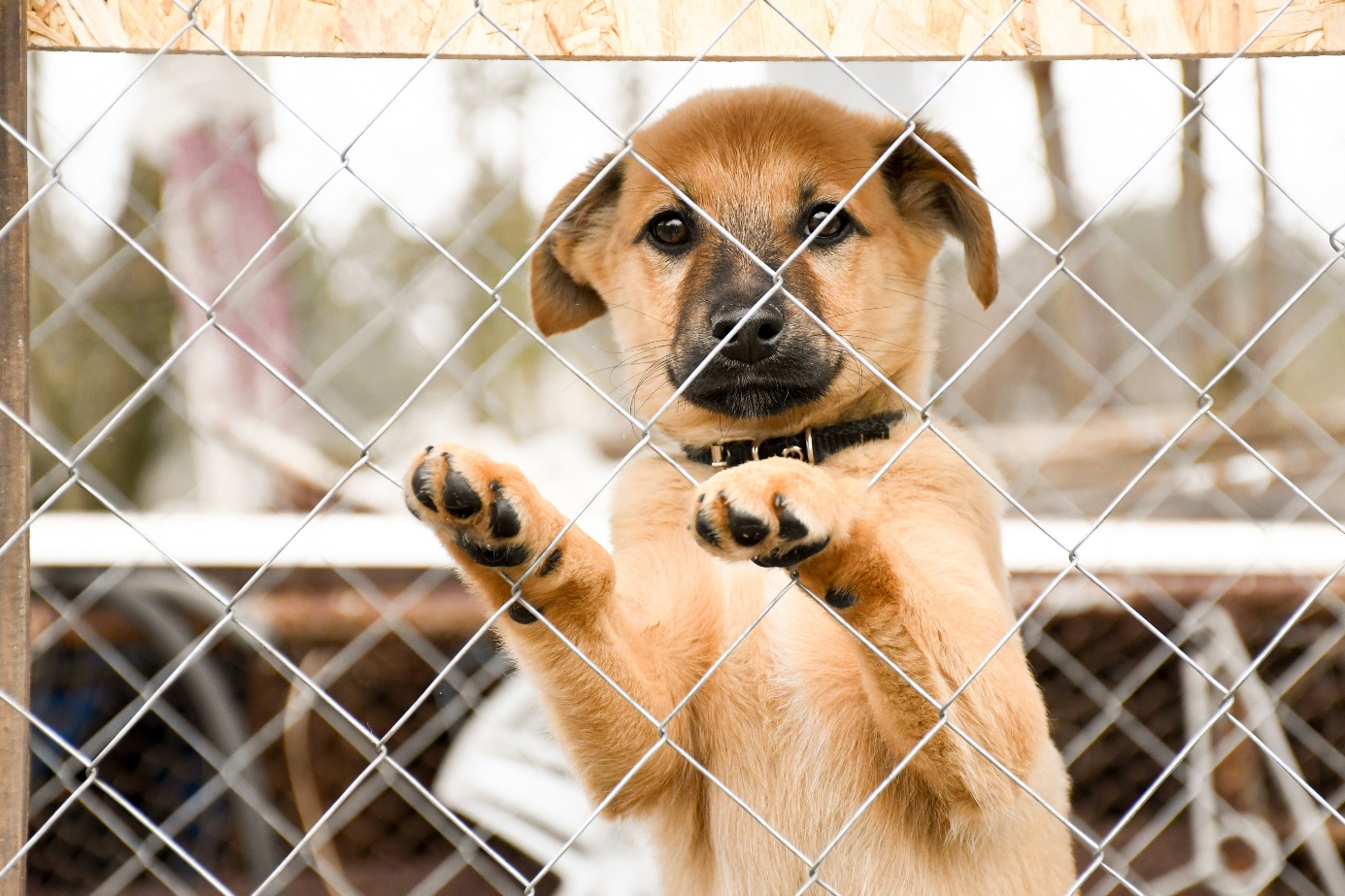 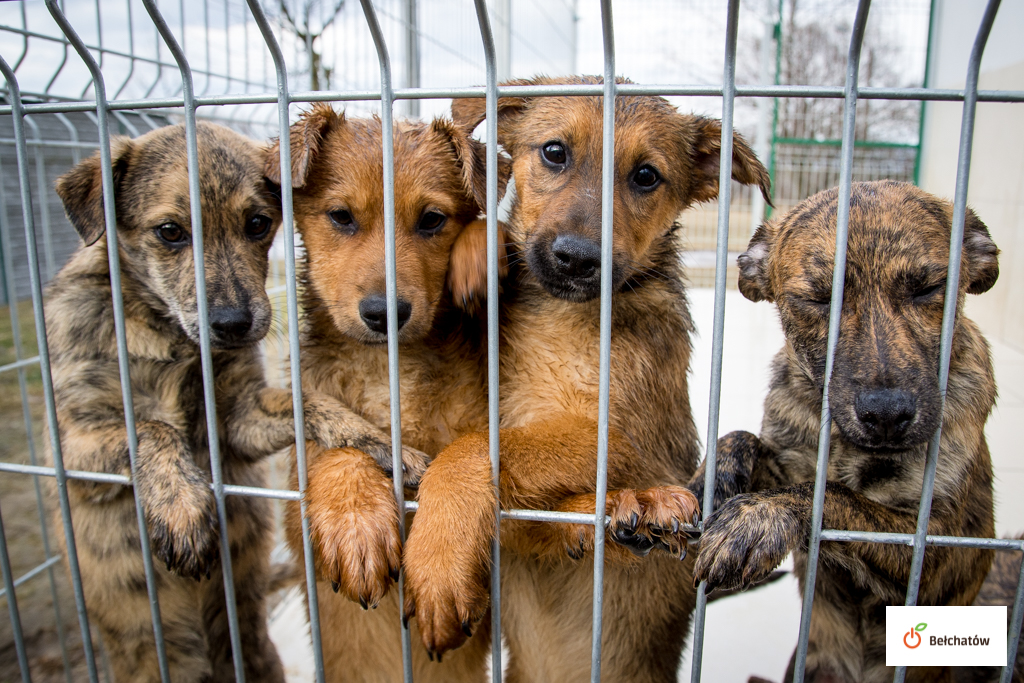 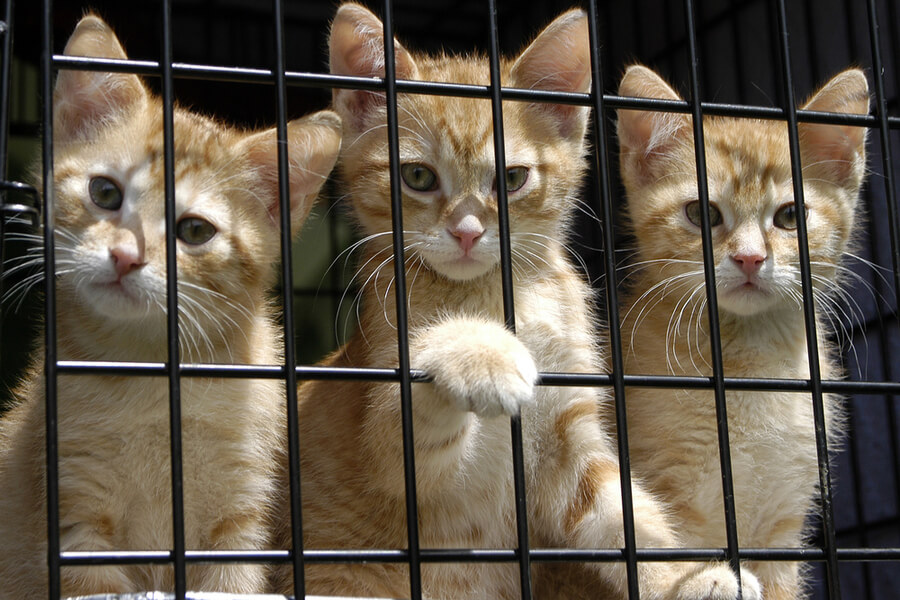 